Министерство науки и высшего образования Российской ФедерацииФедеральное государственное бюджетное образовательное учреждение высшего образования «Ростовский государственный экономический университет (РИНХ)»Министерство науки и высшего образования Российской ФедерацииФедеральное государственное бюджетное образовательное учреждение высшего образования «Ростовский государственный экономический университет (РИНХ)»УТВЕРЖДАЮДиректор Таганрогского института имени А.П. Чехова (филиала)РГЭУ (РИНХ)_____________ Голобородько А.Ю.«____» ______________ 20___г.УТВЕРЖДАЮДиректор Таганрогского института имени А.П. Чехова (филиала)РГЭУ (РИНХ)_____________ Голобородько А.Ю.«____» ______________ 20___г.Рабочая программа дисциплиныГидрологияРабочая программа дисциплиныГидрологиянаправление 44.03.05 Педагогическое образование (с двумя профилями подготовки)направленность (профиль)  44.03.05.40 Биология и Географиянаправление 44.03.05 Педагогическое образование (с двумя профилями подготовки)направленность (профиль)  44.03.05.40 Биология и ГеографияДля набора 2019. 2020. 2021. 2022 годаДля набора 2019. 2020. 2021. 2022 годаКвалификацияБакалаврКвалификацияБакалаврКАФЕДРАбиолого-географического образования и здоровьесберегающих дисциплинбиолого-географического образования и здоровьесберегающих дисциплинбиолого-географического образования и здоровьесберегающих дисциплинбиолого-географического образования и здоровьесберегающих дисциплинбиолого-географического образования и здоровьесберегающих дисциплинбиолого-географического образования и здоровьесберегающих дисциплинбиолого-географического образования и здоровьесберегающих дисциплинбиолого-географического образования и здоровьесберегающих дисциплинбиолого-географического образования и здоровьесберегающих дисциплинРаспределение часов дисциплины по семестрамРаспределение часов дисциплины по семестрамРаспределение часов дисциплины по семестрамРаспределение часов дисциплины по семестрамРаспределение часов дисциплины по семестрамРаспределение часов дисциплины по семестрамРаспределение часов дисциплины по семестрамСеместр(<Курс>.<Семестр на курсе>)Семестр(<Курс>.<Семестр на курсе>)Семестр(<Курс>.<Семестр на курсе>)6 (3.2)6 (3.2)ИтогоИтогоНедельНедельНедель16 1/616 1/6ИтогоИтогоВид занятийВид занятийВид занятийУПРПУПРПЛекцииЛекцииЛекции16161616ПрактическиеПрактическиеПрактические32323232Итого ауд.Итого ауд.Итого ауд.48484848Кoнтактная рабoтаКoнтактная рабoтаКoнтактная рабoта48484848Сам. работаСам. работаСам. работа60606060ИтогоИтогоИтого108108108108ОСНОВАНИЕОСНОВАНИЕОСНОВАНИЕОСНОВАНИЕОСНОВАНИЕОСНОВАНИЕОСНОВАНИЕОСНОВАНИЕОСНОВАНИЕУчебный план утвержден учёным советом вуза от 26.04.2022 протокол № 9/1.Программу составил(и): канд. филос. наук, Доц., Лапшина И.В.;Преп., Гончарова С.М. _________________Зав. кафедрой: Подберезный В.В. 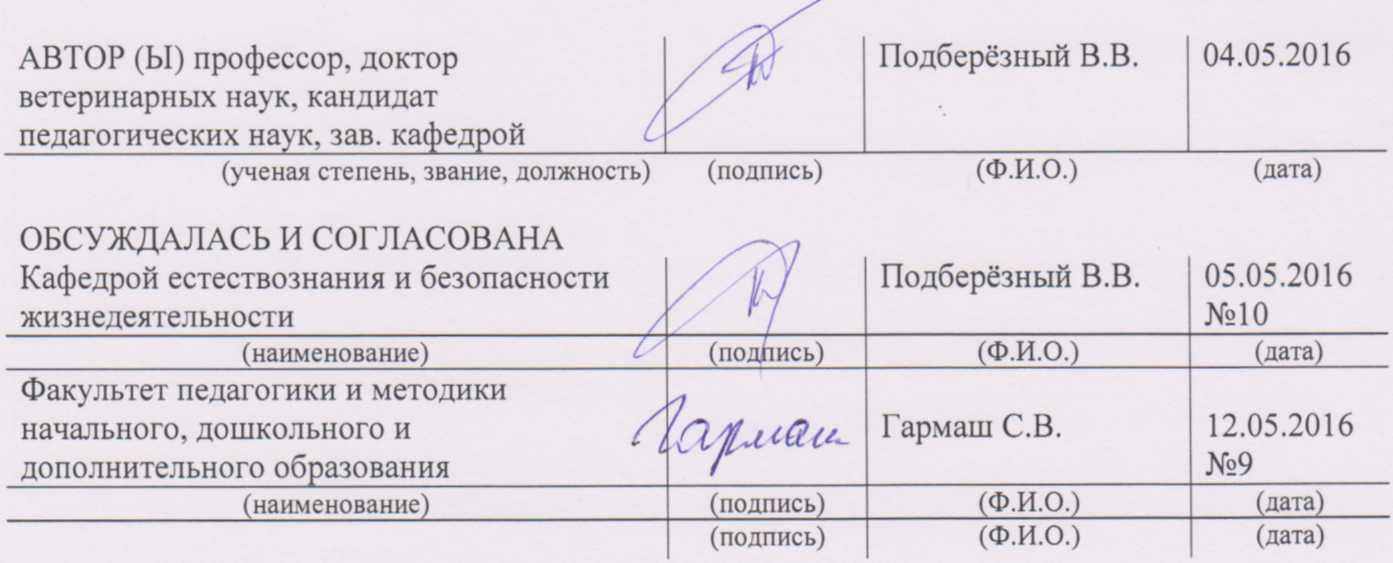 Учебный план утвержден учёным советом вуза от 26.04.2022 протокол № 9/1.Программу составил(и): канд. филос. наук, Доц., Лапшина И.В.;Преп., Гончарова С.М. _________________Зав. кафедрой: Подберезный В.В. Учебный план утвержден учёным советом вуза от 26.04.2022 протокол № 9/1.Программу составил(и): канд. филос. наук, Доц., Лапшина И.В.;Преп., Гончарова С.М. _________________Зав. кафедрой: Подберезный В.В. Учебный план утвержден учёным советом вуза от 26.04.2022 протокол № 9/1.Программу составил(и): канд. филос. наук, Доц., Лапшина И.В.;Преп., Гончарова С.М. _________________Зав. кафедрой: Подберезный В.В. Учебный план утвержден учёным советом вуза от 26.04.2022 протокол № 9/1.Программу составил(и): канд. филос. наук, Доц., Лапшина И.В.;Преп., Гончарова С.М. _________________Зав. кафедрой: Подберезный В.В. Учебный план утвержден учёным советом вуза от 26.04.2022 протокол № 9/1.Программу составил(и): канд. филос. наук, Доц., Лапшина И.В.;Преп., Гончарова С.М. _________________Зав. кафедрой: Подберезный В.В. Учебный план утвержден учёным советом вуза от 26.04.2022 протокол № 9/1.Программу составил(и): канд. филос. наук, Доц., Лапшина И.В.;Преп., Гончарова С.М. _________________Зав. кафедрой: Подберезный В.В. Учебный план утвержден учёным советом вуза от 26.04.2022 протокол № 9/1.Программу составил(и): канд. филос. наук, Доц., Лапшина И.В.;Преп., Гончарова С.М. _________________Зав. кафедрой: Подберезный В.В. Учебный план утвержден учёным советом вуза от 26.04.2022 протокол № 9/1.Программу составил(и): канд. филос. наук, Доц., Лапшина И.В.;Преп., Гончарова С.М. _________________Зав. кафедрой: Подберезный В.В. Учебный план утвержден учёным советом вуза от 26.04.2022 протокол № 9/1.Программу составил(и): канд. филос. наук, Доц., Лапшина И.В.;Преп., Гончарова С.М. _________________Зав. кафедрой: Подберезный В.В. Учебный план утвержден учёным советом вуза от 26.04.2022 протокол № 9/1.Программу составил(и): канд. филос. наук, Доц., Лапшина И.В.;Преп., Гончарова С.М. _________________Зав. кафедрой: Подберезный В.В. Учебный план утвержден учёным советом вуза от 26.04.2022 протокол № 9/1.Программу составил(и): канд. филос. наук, Доц., Лапшина И.В.;Преп., Гончарова С.М. _________________Зав. кафедрой: Подберезный В.В. 1. ЦЕЛИ ОСВОЕНИЯ ДИСЦИПЛИНЫ1. ЦЕЛИ ОСВОЕНИЯ ДИСЦИПЛИНЫ1. ЦЕЛИ ОСВОЕНИЯ ДИСЦИПЛИНЫ1. ЦЕЛИ ОСВОЕНИЯ ДИСЦИПЛИНЫ1. ЦЕЛИ ОСВОЕНИЯ ДИСЦИПЛИНЫ1. ЦЕЛИ ОСВОЕНИЯ ДИСЦИПЛИНЫ1. ЦЕЛИ ОСВОЕНИЯ ДИСЦИПЛИНЫ1. ЦЕЛИ ОСВОЕНИЯ ДИСЦИПЛИНЫ1. ЦЕЛИ ОСВОЕНИЯ ДИСЦИПЛИНЫ1.1Целью освоения дисциплиныЦелью освоения дисциплиныЦелью освоения дисциплиныЦелью освоения дисциплиныЦелью освоения дисциплиныЦелью освоения дисциплиныЦелью освоения дисциплиныЦелью освоения дисциплины1.2Гидрология является овладение компетенциямиГидрология является овладение компетенциямиГидрология является овладение компетенциямиГидрология является овладение компетенциямиГидрология является овладение компетенциямиГидрология является овладение компетенциямиГидрология является овладение компетенциямиГидрология является овладение компетенциями1.3в соответствии с требованиями ФГОС ВО через формированиев соответствии с требованиями ФГОС ВО через формированиев соответствии с требованиями ФГОС ВО через формированиев соответствии с требованиями ФГОС ВО через формированиев соответствии с требованиями ФГОС ВО через формированиев соответствии с требованиями ФГОС ВО через формированиев соответствии с требованиями ФГОС ВО через формированиев соответствии с требованиями ФГОС ВО через формирование1.4представлений о составе, структуре гидросферы, распределении водных объектов на поверхности Земли и их роли в развитии биосферы, знания о наиболее общих закономерностях гидрологических процессов в географической оболочке.представлений о составе, структуре гидросферы, распределении водных объектов на поверхности Земли и их роли в развитии биосферы, знания о наиболее общих закономерностях гидрологических процессов в географической оболочке.представлений о составе, структуре гидросферы, распределении водных объектов на поверхности Земли и их роли в развитии биосферы, знания о наиболее общих закономерностях гидрологических процессов в географической оболочке.представлений о составе, структуре гидросферы, распределении водных объектов на поверхности Земли и их роли в развитии биосферы, знания о наиболее общих закономерностях гидрологических процессов в географической оболочке.представлений о составе, структуре гидросферы, распределении водных объектов на поверхности Земли и их роли в развитии биосферы, знания о наиболее общих закономерностях гидрологических процессов в географической оболочке.представлений о составе, структуре гидросферы, распределении водных объектов на поверхности Земли и их роли в развитии биосферы, знания о наиболее общих закономерностях гидрологических процессов в географической оболочке.представлений о составе, структуре гидросферы, распределении водных объектов на поверхности Земли и их роли в развитии биосферы, знания о наиболее общих закономерностях гидрологических процессов в географической оболочке.представлений о составе, структуре гидросферы, распределении водных объектов на поверхности Земли и их роли в развитии биосферы, знания о наиболее общих закономерностях гидрологических процессов в географической оболочке.2. ТРЕБОВАНИЯ К РЕЗУЛЬТАТАМ ОСВОЕНИЯ ДИСЦИПЛИНЫ2. ТРЕБОВАНИЯ К РЕЗУЛЬТАТАМ ОСВОЕНИЯ ДИСЦИПЛИНЫ2. ТРЕБОВАНИЯ К РЕЗУЛЬТАТАМ ОСВОЕНИЯ ДИСЦИПЛИНЫ2. ТРЕБОВАНИЯ К РЕЗУЛЬТАТАМ ОСВОЕНИЯ ДИСЦИПЛИНЫ2. ТРЕБОВАНИЯ К РЕЗУЛЬТАТАМ ОСВОЕНИЯ ДИСЦИПЛИНЫ2. ТРЕБОВАНИЯ К РЕЗУЛЬТАТАМ ОСВОЕНИЯ ДИСЦИПЛИНЫ2. ТРЕБОВАНИЯ К РЕЗУЛЬТАТАМ ОСВОЕНИЯ ДИСЦИПЛИНЫ2. ТРЕБОВАНИЯ К РЕЗУЛЬТАТАМ ОСВОЕНИЯ ДИСЦИПЛИНЫ2. ТРЕБОВАНИЯ К РЕЗУЛЬТАТАМ ОСВОЕНИЯ ДИСЦИПЛИНЫУК-1.1:Демонстрирует знание особенностей системного и критического мышления и готовности к немуУК-1.1:Демонстрирует знание особенностей системного и критического мышления и готовности к немуУК-1.1:Демонстрирует знание особенностей системного и критического мышления и готовности к немуУК-1.1:Демонстрирует знание особенностей системного и критического мышления и готовности к немуУК-1.1:Демонстрирует знание особенностей системного и критического мышления и готовности к немуУК-1.1:Демонстрирует знание особенностей системного и критического мышления и готовности к немуУК-1.1:Демонстрирует знание особенностей системного и критического мышления и готовности к немуУК-1.1:Демонстрирует знание особенностей системного и критического мышления и готовности к немуУК-1.1:Демонстрирует знание особенностей системного и критического мышления и готовности к немуУК-1.2:Применяет логические формы и процедуры, способен к рефлексии по поводу собственной и чужой мыслительной деятельностиУК-1.2:Применяет логические формы и процедуры, способен к рефлексии по поводу собственной и чужой мыслительной деятельностиУК-1.2:Применяет логические формы и процедуры, способен к рефлексии по поводу собственной и чужой мыслительной деятельностиУК-1.2:Применяет логические формы и процедуры, способен к рефлексии по поводу собственной и чужой мыслительной деятельностиУК-1.2:Применяет логические формы и процедуры, способен к рефлексии по поводу собственной и чужой мыслительной деятельностиУК-1.2:Применяет логические формы и процедуры, способен к рефлексии по поводу собственной и чужой мыслительной деятельностиУК-1.2:Применяет логические формы и процедуры, способен к рефлексии по поводу собственной и чужой мыслительной деятельностиУК-1.2:Применяет логические формы и процедуры, способен к рефлексии по поводу собственной и чужой мыслительной деятельностиУК-1.2:Применяет логические формы и процедуры, способен к рефлексии по поводу собственной и чужой мыслительной деятельностиУК-1.3:Анализирует источник информации с точки зрения временных и пространственных условий его возникновенияУК-1.3:Анализирует источник информации с точки зрения временных и пространственных условий его возникновенияУК-1.3:Анализирует источник информации с точки зрения временных и пространственных условий его возникновенияУК-1.3:Анализирует источник информации с точки зрения временных и пространственных условий его возникновенияУК-1.3:Анализирует источник информации с точки зрения временных и пространственных условий его возникновенияУК-1.3:Анализирует источник информации с точки зрения временных и пространственных условий его возникновенияУК-1.3:Анализирует источник информации с точки зрения временных и пространственных условий его возникновенияУК-1.3:Анализирует источник информации с точки зрения временных и пространственных условий его возникновенияУК-1.3:Анализирует источник информации с точки зрения временных и пространственных условий его возникновенияУК-1.4:Анализирует ранее сложившиеся в науке оценки информацииУК-1.4:Анализирует ранее сложившиеся в науке оценки информацииУК-1.4:Анализирует ранее сложившиеся в науке оценки информацииУК-1.4:Анализирует ранее сложившиеся в науке оценки информацииУК-1.4:Анализирует ранее сложившиеся в науке оценки информацииУК-1.4:Анализирует ранее сложившиеся в науке оценки информацииУК-1.4:Анализирует ранее сложившиеся в науке оценки информацииУК-1.4:Анализирует ранее сложившиеся в науке оценки информацииУК-1.4:Анализирует ранее сложившиеся в науке оценки информацииУК-1.5:Сопоставляет разные источники информации с целью выявления их противоречий и поиска достоверных сужденийУК-1.5:Сопоставляет разные источники информации с целью выявления их противоречий и поиска достоверных сужденийУК-1.5:Сопоставляет разные источники информации с целью выявления их противоречий и поиска достоверных сужденийУК-1.5:Сопоставляет разные источники информации с целью выявления их противоречий и поиска достоверных сужденийУК-1.5:Сопоставляет разные источники информации с целью выявления их противоречий и поиска достоверных сужденийУК-1.5:Сопоставляет разные источники информации с целью выявления их противоречий и поиска достоверных сужденийУК-1.5:Сопоставляет разные источники информации с целью выявления их противоречий и поиска достоверных сужденийУК-1.5:Сопоставляет разные источники информации с целью выявления их противоречий и поиска достоверных сужденийУК-1.5:Сопоставляет разные источники информации с целью выявления их противоречий и поиска достоверных сужденийУК-1.6:Аргументированно формирует собственное суждение и оценку информации, принимает обоснованное решениеУК-1.6:Аргументированно формирует собственное суждение и оценку информации, принимает обоснованное решениеУК-1.6:Аргументированно формирует собственное суждение и оценку информации, принимает обоснованное решениеУК-1.6:Аргументированно формирует собственное суждение и оценку информации, принимает обоснованное решениеУК-1.6:Аргументированно формирует собственное суждение и оценку информации, принимает обоснованное решениеУК-1.6:Аргументированно формирует собственное суждение и оценку информации, принимает обоснованное решениеУК-1.6:Аргументированно формирует собственное суждение и оценку информации, принимает обоснованное решениеУК-1.6:Аргументированно формирует собственное суждение и оценку информации, принимает обоснованное решениеУК-1.6:Аргументированно формирует собственное суждение и оценку информации, принимает обоснованное решениеУК-1.7:Определяет практические последствия предложенного решения задачиУК-1.7:Определяет практические последствия предложенного решения задачиУК-1.7:Определяет практические последствия предложенного решения задачиУК-1.7:Определяет практические последствия предложенного решения задачиУК-1.7:Определяет практические последствия предложенного решения задачиУК-1.7:Определяет практические последствия предложенного решения задачиУК-1.7:Определяет практические последствия предложенного решения задачиУК-1.7:Определяет практические последствия предложенного решения задачиУК-1.7:Определяет практические последствия предложенного решения задачиОПК-8.1:Владеет основами специальных научных знаний в сфере профессиональной деятельностиОПК-8.1:Владеет основами специальных научных знаний в сфере профессиональной деятельностиОПК-8.1:Владеет основами специальных научных знаний в сфере профессиональной деятельностиОПК-8.1:Владеет основами специальных научных знаний в сфере профессиональной деятельностиОПК-8.1:Владеет основами специальных научных знаний в сфере профессиональной деятельностиОПК-8.1:Владеет основами специальных научных знаний в сфере профессиональной деятельностиОПК-8.1:Владеет основами специальных научных знаний в сфере профессиональной деятельностиОПК-8.1:Владеет основами специальных научных знаний в сфере профессиональной деятельностиОПК-8.1:Владеет основами специальных научных знаний в сфере профессиональной деятельностиОПК-8.2:Осуществляет педагогическую деятельность на основе использования специальных научных знаний и практических умений в профессиональной деятельностиОПК-8.2:Осуществляет педагогическую деятельность на основе использования специальных научных знаний и практических умений в профессиональной деятельностиОПК-8.2:Осуществляет педагогическую деятельность на основе использования специальных научных знаний и практических умений в профессиональной деятельностиОПК-8.2:Осуществляет педагогическую деятельность на основе использования специальных научных знаний и практических умений в профессиональной деятельностиОПК-8.2:Осуществляет педагогическую деятельность на основе использования специальных научных знаний и практических умений в профессиональной деятельностиОПК-8.2:Осуществляет педагогическую деятельность на основе использования специальных научных знаний и практических умений в профессиональной деятельностиОПК-8.2:Осуществляет педагогическую деятельность на основе использования специальных научных знаний и практических умений в профессиональной деятельностиОПК-8.2:Осуществляет педагогическую деятельность на основе использования специальных научных знаний и практических умений в профессиональной деятельностиОПК-8.2:Осуществляет педагогическую деятельность на основе использования специальных научных знаний и практических умений в профессиональной деятельностиВ результате освоения дисциплины обучающийся должен:В результате освоения дисциплины обучающийся должен:В результате освоения дисциплины обучающийся должен:В результате освоения дисциплины обучающийся должен:В результате освоения дисциплины обучающийся должен:В результате освоения дисциплины обучающийся должен:В результате освоения дисциплины обучающийся должен:В результате освоения дисциплины обучающийся должен:В результате освоения дисциплины обучающийся должен:Знать:Знать:Знать:Знать:Знать:Знать:Знать:Знать:Знать:основные закономерности формирования гидрологических и гидрохимическихособенностей водных экосистем;основные закономерности формирования гидрологических и гидрохимическихособенностей водных экосистем;основные закономерности формирования гидрологических и гидрохимическихособенностей водных экосистем;основные закономерности формирования гидрологических и гидрохимическихособенностей водных экосистем;основные закономерности формирования гидрологических и гидрохимическихособенностей водных экосистем;основные закономерности формирования гидрологических и гидрохимическихособенностей водных экосистем;основные закономерности формирования гидрологических и гидрохимическихособенностей водных экосистем;основные закономерности формирования гидрологических и гидрохимическихособенностей водных экосистем;основные закономерности формирования гидрологических и гидрохимическихособенностей водных экосистем;Уметь:Уметь:Уметь:Уметь:Уметь:Уметь:Уметь:Уметь:Уметь:проводить полевые гидрологические наблюдения с использованием специальных приборов, документацию, содержащую результаты наблюдений, оцениватьрезультаты гидрохимического анализа в соответствии с требованиями ГОСТ.проводить полевые гидрологические наблюдения с использованием специальных приборов, документацию, содержащую результаты наблюдений, оцениватьрезультаты гидрохимического анализа в соответствии с требованиями ГОСТ.проводить полевые гидрологические наблюдения с использованием специальных приборов, документацию, содержащую результаты наблюдений, оцениватьрезультаты гидрохимического анализа в соответствии с требованиями ГОСТ.проводить полевые гидрологические наблюдения с использованием специальных приборов, документацию, содержащую результаты наблюдений, оцениватьрезультаты гидрохимического анализа в соответствии с требованиями ГОСТ.проводить полевые гидрологические наблюдения с использованием специальных приборов, документацию, содержащую результаты наблюдений, оцениватьрезультаты гидрохимического анализа в соответствии с требованиями ГОСТ.проводить полевые гидрологические наблюдения с использованием специальных приборов, документацию, содержащую результаты наблюдений, оцениватьрезультаты гидрохимического анализа в соответствии с требованиями ГОСТ.проводить полевые гидрологические наблюдения с использованием специальных приборов, документацию, содержащую результаты наблюдений, оцениватьрезультаты гидрохимического анализа в соответствии с требованиями ГОСТ.проводить полевые гидрологические наблюдения с использованием специальных приборов, документацию, содержащую результаты наблюдений, оцениватьрезультаты гидрохимического анализа в соответствии с требованиями ГОСТ.проводить полевые гидрологические наблюдения с использованием специальных приборов, документацию, содержащую результаты наблюдений, оцениватьрезультаты гидрохимического анализа в соответствии с требованиями ГОСТ.Владеть:Владеть:Владеть:Владеть:Владеть:Владеть:Владеть:Владеть:Владеть:грамотного использования гидрологическогонаучного языка, работы с научной, специальной и справочной литературой по гидрологии,умением составлять гидрологическую характеристику водных объектов по результатамнаблюдений и с использованием литературных источников, представления гидрологической информации различными способами.грамотного использования гидрологическогонаучного языка, работы с научной, специальной и справочной литературой по гидрологии,умением составлять гидрологическую характеристику водных объектов по результатамнаблюдений и с использованием литературных источников, представления гидрологической информации различными способами.грамотного использования гидрологическогонаучного языка, работы с научной, специальной и справочной литературой по гидрологии,умением составлять гидрологическую характеристику водных объектов по результатамнаблюдений и с использованием литературных источников, представления гидрологической информации различными способами.грамотного использования гидрологическогонаучного языка, работы с научной, специальной и справочной литературой по гидрологии,умением составлять гидрологическую характеристику водных объектов по результатамнаблюдений и с использованием литературных источников, представления гидрологической информации различными способами.грамотного использования гидрологическогонаучного языка, работы с научной, специальной и справочной литературой по гидрологии,умением составлять гидрологическую характеристику водных объектов по результатамнаблюдений и с использованием литературных источников, представления гидрологической информации различными способами.грамотного использования гидрологическогонаучного языка, работы с научной, специальной и справочной литературой по гидрологии,умением составлять гидрологическую характеристику водных объектов по результатамнаблюдений и с использованием литературных источников, представления гидрологической информации различными способами.грамотного использования гидрологическогонаучного языка, работы с научной, специальной и справочной литературой по гидрологии,умением составлять гидрологическую характеристику водных объектов по результатамнаблюдений и с использованием литературных источников, представления гидрологической информации различными способами.грамотного использования гидрологическогонаучного языка, работы с научной, специальной и справочной литературой по гидрологии,умением составлять гидрологическую характеристику водных объектов по результатамнаблюдений и с использованием литературных источников, представления гидрологической информации различными способами.грамотного использования гидрологическогонаучного языка, работы с научной, специальной и справочной литературой по гидрологии,умением составлять гидрологическую характеристику водных объектов по результатамнаблюдений и с использованием литературных источников, представления гидрологической информации различными способами.3. СТРУКТУРА И СОДЕРЖАНИЕ ДИСЦИПЛИНЫ3. СТРУКТУРА И СОДЕРЖАНИЕ ДИСЦИПЛИНЫ3. СТРУКТУРА И СОДЕРЖАНИЕ ДИСЦИПЛИНЫ3. СТРУКТУРА И СОДЕРЖАНИЕ ДИСЦИПЛИНЫ3. СТРУКТУРА И СОДЕРЖАНИЕ ДИСЦИПЛИНЫ3. СТРУКТУРА И СОДЕРЖАНИЕ ДИСЦИПЛИНЫ3. СТРУКТУРА И СОДЕРЖАНИЕ ДИСЦИПЛИНЫ3. СТРУКТУРА И СОДЕРЖАНИЕ ДИСЦИПЛИНЫ3. СТРУКТУРА И СОДЕРЖАНИЕ ДИСЦИПЛИНЫКод занятияКод занятияНаименование разделов и тем /вид занятия/Наименование разделов и тем /вид занятия/Семестр / КурсЧасовКомпетен-цииЛитератураЛитератураРаздел 1. Теоретические основы дисциплиныРаздел 1. Теоретические основы дисциплины1.11.1Тема 1. Методологические основы гидрологии. История развития гидрологии. Отечественные и зарубежные школы /Лек/Тема 1. Методологические основы гидрологии. История развития гидрологии. Отечественные и зарубежные школы /Лек/62УК-1.1 УК- 1.2 УК-1.4 УК-1.6 УК- 1.7 ОПК-8.1 ОПК-8.2Л1.1Л2.1 Л2.2 Л2.6 Л2.5 Л2.4 Л2.3Л3.1Л1.1Л2.1 Л2.2 Л2.6 Л2.5 Л2.4 Л2.3Л3.11.21.2Тема. Основные физико-химические свойства воды. /Пр/Тема. Основные физико-химические свойства воды. /Пр/62УК-1.1 УК- 1.2 УК-1.4 УК-1.6 УК- 1.7 ОПК-8.1 ОПК-8.2Л1.1Л2.1 Л2.2 Л2.6 Л2.5 Л2.4Л3.1Л1.1Л2.1 Л2.2 Л2.6 Л2.5 Л2.4Л3.11.3Тема. Основные понятия: река, речная система, водораздел, морфология рек. Речной сток. /Ср/64УК-1.1 УК- 1.2 УК-1.4 УК-1.6 УК- 1.7 ОПК-8.1 ОПК-8.2Л1.1Л2.1 Л2.2 Л2.6 Л2.5 Л2.4Л3.11.4Тема 2. Гидрологический режим рек. Питание рек. Классификация рек. температурный режим рек.  /Лек/62УК-1.1 УК- 1.2 УК-1.4 УК-1.6 УК- 1.7 ОПК-8.1 ОПК-8.2Л1.1Л2.1 Л2.2 Л2.6 Л2.5 Л2.4Л3.11.5Тема. Годовой сток. Изменчивость годового стока. Карты стока. /Пр/64УК-1.1 УК- 1.2 УК-1.4 УК-1.6 УК- 1.7 ОПК-8.1 ОПК-8.2Л1.1Л2.1 Л2.2 Л2.6 Л2.5 Л2.4Л3.11.6Тема. Регулирование стока. Гидрология озер и водохранилищ. /Ср/64УК-1.1 УК- 1.2 УК-1.4 УК-1.6 УК- 1.7 ОПК-8.1 ОПК-8.2Л1.1Л2.1 Л2.2 Л2.6 Л2.5 Л2.4Л3.11.7Тема 3. Движение воды в реках. Работа рек. Твердый сток.  /Лек/64УК-1.1 УК- 1.2 УК-1.4 УК-1.6 УК- 1.7 ОПК-8.1 ОПК-8.2Л1.1Л2.1 Л2.2 Л2.6 Л2.5 Л2.4Л3.11.8Тема. Гидрология рек и озер. /Пр/66УК-1.1 УК- 1.2 УК-1.4 УК-1.6 УК- 1.7 ОПК-8.1 ОПК-8.2Л1.1Л2.1 Л2.2 Л2.6 Л2.5 Л2.4Л3.11.9Тема. Экологические проблемы на реках и водохранилищах РФ. /Ср/68УК-1.1 УК- 1.2 УК-1.4 УК-1.6 УК- 1.7 ОПК-8.1 ОПК-8.2Л1.1Л2.1 Л2.2 Л2.6 Л2.5 Л2.4Л3.1Раздел 2. Работа рек и озер2.1Тема 4. Энергия рек. Взвешенные насосы. Донные отложения. /Лек/62УК-1.1 УК- 1.2 УК-1.4 УК-1.6 УК- 1.7 ОПК-8.1 ОПК-8.2Л1.1Л2.1 Л2.2 Л2.6 Л2.5 Л2.4Л3.12.2Тема. Растворение вещества в воде рек. Минерализация. /Пр/64УК-1.1 УК- 1.2 УК-1.4 УК-1.6 УК- 1.7 ОПК-8.1 ОПК-8.2Л1.1Л2.1 Л2.2 Л2.6 Л2.5 Л2.4Л3.12.3Тема. Определение озера. Основные элементы озера. Типы озер по происхождению котловин. /Ср/66УК-1.1 УК- 1.2 УК-1.4 УК-1.6 УК- 1.7 ОПК-8.1 ОПК-8.2Л1.1Л2.1 Л2.2 Л2.6 Л2.5 Л2.4Л3.12.4Тема. 5. Природно-расходный баланс озер. Колебание уровня озера.  /Лек/62УК-1.1 УК- 1.2 УК-1.4 УК-1.6 УК- 1.7 ОПК-8.1 ОПК-8.2Л1.1Л2.1 Л2.2 Л2.6 Л2.5 Л2.4Л3.12.5Тема. Морфометрия озера. /Пр/64УК-1.1 УК- 1.2 УК-1.4 УК-1.6 УК- 1.7 ОПК-8.1 ОПК-8.2Л1.1Л2.1 Л2.2 Л2.6 Л2.5 Л2.4Л3.12.6Тема. Образование болот и их типы. /Ср/66УК-1.1 УК- 1.2 УК-1.4 УК-1.6 УК- 1.7 ОПК-8.1 ОПК-8.2Л1.1Л2.1 Л2.2 Л2.6 Л2.5 Л2.4Л3.12.7Тема 6. Гидрологический режим болот. Работа с атласами. /Лек/64УК-1.1 УК- 1.2 УК-1.4 УК-1.6 УК- 1.7 ОПК-8.1 ОПК-8.2Л1.1Л2.1 Л2.2 Л2.6 Л2.5 Л2.4Л3.12.8Тема. Физико-химические свойства воды. /Пр/64УК-1.1 УК- 1.2 УК-1.4 УК-1.6 УК- 1.7 ОПК-8.1 ОПК-8.2Л1.1Л2.1 Л2.2 Л2.6 Л2.5 Л2.4Л3.12.9Тема. Изменчивость годового стока. Река Дон. /Пр/64УК-1.1 УК- 1.2 УК-1.4 УК-1.6 УК- 1.7 ОПК-8.1 ОПК-8.2Л1.1Л2.1 Л2.2 Л2.6 Л2.5 Л2.4Л3.12.10Тема. Гидрология водохранилищ.  /Пр/64УК-1.1 УК- 1.2 УК-1.4 УК-1.6 УК- 1.7 ОПК-8.1 ОПК-8.2Л1.1Л2.1 Л2.2 Л2.6 Л2.5 Л2.4Л3.1Раздел 3. Вопросы для самостоятельного изучения.3.1Тема.Газы, биогенные и органические вещества,микроэлементы, загрязняющие вещества в природных водах. Понятие о качестве воды.Физические свойства природных вод. Агрегатные состояния воды. Фазовые переходы.Плотность воды и ее зависимость от температуры, минерализации и давления.Зависимость температуры замерзания и температуры наибольшей плотности от соленостиводы. Тепловые свойства воды, ее теплоемкость и теплопроводность. Вязкость воды.Поверхностное натяжение. Общие закономерности распространения света и звука в воде. /Ср/68УК-1.1 УК- 1.2 УК-1.4 УК-1.6 УК- 1.7 ОПК-8.1 ОПК-8.2Л1.1Л2.1 Л2.2 Л2.6 Л2.5 Л2.4Л3.13.23.2Тема. Мировой океан и его части. Уровень океанов и морей и причины их колебаний.Химические и физические свойства вод океанов. Особенности режима солености итемпературы. Распределение плотности воды в мировом океане. Перемешивание вод вокеанах. Морские льды, их происхождение и строение. Особенности замерзания воды вокеане. Колебания воды в океане, приливы, морские течения. Водные массы океана, ихструктура. Природные ресурсы океана, их использование и охрана. /Ср/Тема. Мировой океан и его части. Уровень океанов и морей и причины их колебаний.Химические и физические свойства вод океанов. Особенности режима солености итемпературы. Распределение плотности воды в мировом океане. Перемешивание вод вокеанах. Морские льды, их происхождение и строение. Особенности замерзания воды вокеане. Колебания воды в океане, приливы, морские течения. Водные массы океана, ихструктура. Природные ресурсы океана, их использование и охрана. /Ср/Тема. Мировой океан и его части. Уровень океанов и морей и причины их колебаний.Химические и физические свойства вод океанов. Особенности режима солености итемпературы. Распределение плотности воды в мировом океане. Перемешивание вод вокеанах. Морские льды, их происхождение и строение. Особенности замерзания воды вокеане. Колебания воды в океане, приливы, морские течения. Водные массы океана, ихструктура. Природные ресурсы океана, их использование и охрана. /Ср/Тема. Мировой океан и его части. Уровень океанов и морей и причины их колебаний.Химические и физические свойства вод океанов. Особенности режима солености итемпературы. Распределение плотности воды в мировом океане. Перемешивание вод вокеанах. Морские льды, их происхождение и строение. Особенности замерзания воды вокеане. Колебания воды в океане, приливы, морские течения. Водные массы океана, ихструктура. Природные ресурсы океана, их использование и охрана. /Ср/68УК-1.1 УК- 1.2 УК-1.4 УК-1.6 УК- 1.7 ОПК-8.1 ОПК-8.2УК-1.1 УК- 1.2 УК-1.4 УК-1.6 УК- 1.7 ОПК-8.1 ОПК-8.2Л1.1Л2.1 Л2.2 Л2.6 Л2.5 Л2.4Л3.1Л1.1Л2.1 Л2.2 Л2.6 Л2.5 Л2.4Л3.13.33.3Тема. Предмет и задачи гидрометрии. Организация и методы гидрологических исследований.Наблюдения за уровнями воды. Измерение глубин. Водомерные посты, гидрометрическиестанции, обсерватории. Типы водомерных постов. Методика измерения уровня воды нагидрологических постах. Измерение скоростей течения воды. Измерение глубин.Измерение расходов воды. /Ср/Тема. Предмет и задачи гидрометрии. Организация и методы гидрологических исследований.Наблюдения за уровнями воды. Измерение глубин. Водомерные посты, гидрометрическиестанции, обсерватории. Типы водомерных постов. Методика измерения уровня воды нагидрологических постах. Измерение скоростей течения воды. Измерение глубин.Измерение расходов воды. /Ср/Тема. Предмет и задачи гидрометрии. Организация и методы гидрологических исследований.Наблюдения за уровнями воды. Измерение глубин. Водомерные посты, гидрометрическиестанции, обсерватории. Типы водомерных постов. Методика измерения уровня воды нагидрологических постах. Измерение скоростей течения воды. Измерение глубин.Измерение расходов воды. /Ср/Тема. Предмет и задачи гидрометрии. Организация и методы гидрологических исследований.Наблюдения за уровнями воды. Измерение глубин. Водомерные посты, гидрометрическиестанции, обсерватории. Типы водомерных постов. Методика измерения уровня воды нагидрологических постах. Измерение скоростей течения воды. Измерение глубин.Измерение расходов воды. /Ср/68УК-1.1 УК- 1.2 УК-1.4 УК-1.6 УК- 1.7 ОПК-8.1 ОПК-8.2УК-1.1 УК- 1.2 УК-1.4 УК-1.6 УК- 1.7 ОПК-8.1 ОПК-8.2Л1.1Л2.1 Л2.2 Л2.6 Л2.5 Л2.4Л3.1Л1.1Л2.1 Л2.2 Л2.6 Л2.5 Л2.4Л3.13.43.4Тема. Общие сведения о гидрологических расчетах. Норма годового стока. Вычисление нормыгодового стока при наличии гидрометрических данных. Определение нормы годовогостока при недостаточности или отсутствии данных гидрометрических наблюдений. Работас картой. Средний многолетний объем годового стока. Средний многолетний слойгодового стока. Коэффициент стока. Условия формирования и особенности расчетаминимального стока. /Ср/Тема. Общие сведения о гидрологических расчетах. Норма годового стока. Вычисление нормыгодового стока при наличии гидрометрических данных. Определение нормы годовогостока при недостаточности или отсутствии данных гидрометрических наблюдений. Работас картой. Средний многолетний объем годового стока. Средний многолетний слойгодового стока. Коэффициент стока. Условия формирования и особенности расчетаминимального стока. /Ср/Тема. Общие сведения о гидрологических расчетах. Норма годового стока. Вычисление нормыгодового стока при наличии гидрометрических данных. Определение нормы годовогостока при недостаточности или отсутствии данных гидрометрических наблюдений. Работас картой. Средний многолетний объем годового стока. Средний многолетний слойгодового стока. Коэффициент стока. Условия формирования и особенности расчетаминимального стока. /Ср/Тема. Общие сведения о гидрологических расчетах. Норма годового стока. Вычисление нормыгодового стока при наличии гидрометрических данных. Определение нормы годовогостока при недостаточности или отсутствии данных гидрометрических наблюдений. Работас картой. Средний многолетний объем годового стока. Средний многолетний слойгодового стока. Коэффициент стока. Условия формирования и особенности расчетаминимального стока. /Ср/68УК-1.1 УК- 1.2 УК-1.4 УК-1.6 УК- 1.7 ОПК-8.1 ОПК-8.2УК-1.1 УК- 1.2 УК-1.4 УК-1.6 УК- 1.7 ОПК-8.1 ОПК-8.2Л1.1Л2.1 Л2.2 Л2.6 Л2.5 Л2.4Л3.1Л1.1Л2.1 Л2.2 Л2.6 Л2.5 Л2.4Л3.1Раздел 4. ГидрологияРаздел 4. ГидрологияРаздел 4. ГидрологияРаздел 4. Гидрология4.14.1/Зачёт//Зачёт//Зачёт//Зачёт/60УК-1.1 УК- 1.2 УК-1.4 УК-1.6 УК- 1.7 ОПК-8.1 ОПК-8.2УК-1.1 УК- 1.2 УК-1.4 УК-1.6 УК- 1.7 ОПК-8.1 ОПК-8.2Л1.1Л2.1 Л2.2 Л2.6 Л2.5 Л2.4Л3.1Л1.1Л2.1 Л2.2 Л2.6 Л2.5 Л2.4Л3.14. ФОНД ОЦЕНОЧНЫХ СРЕДСТВ4. ФОНД ОЦЕНОЧНЫХ СРЕДСТВ4. ФОНД ОЦЕНОЧНЫХ СРЕДСТВ4. ФОНД ОЦЕНОЧНЫХ СРЕДСТВ4. ФОНД ОЦЕНОЧНЫХ СРЕДСТВ4. ФОНД ОЦЕНОЧНЫХ СРЕДСТВ4. ФОНД ОЦЕНОЧНЫХ СРЕДСТВ4. ФОНД ОЦЕНОЧНЫХ СРЕДСТВ4. ФОНД ОЦЕНОЧНЫХ СРЕДСТВ4. ФОНД ОЦЕНОЧНЫХ СРЕДСТВ4. ФОНД ОЦЕНОЧНЫХ СРЕДСТВ4. ФОНД ОЦЕНОЧНЫХ СРЕДСТВСтруктура и содержание фонда оценочных средств для проведения текущей и промежуточной аттестации представлены в Приложении 1 к рабочей программе дисциплины.Структура и содержание фонда оценочных средств для проведения текущей и промежуточной аттестации представлены в Приложении 1 к рабочей программе дисциплины.Структура и содержание фонда оценочных средств для проведения текущей и промежуточной аттестации представлены в Приложении 1 к рабочей программе дисциплины.Структура и содержание фонда оценочных средств для проведения текущей и промежуточной аттестации представлены в Приложении 1 к рабочей программе дисциплины.Структура и содержание фонда оценочных средств для проведения текущей и промежуточной аттестации представлены в Приложении 1 к рабочей программе дисциплины.Структура и содержание фонда оценочных средств для проведения текущей и промежуточной аттестации представлены в Приложении 1 к рабочей программе дисциплины.Структура и содержание фонда оценочных средств для проведения текущей и промежуточной аттестации представлены в Приложении 1 к рабочей программе дисциплины.Структура и содержание фонда оценочных средств для проведения текущей и промежуточной аттестации представлены в Приложении 1 к рабочей программе дисциплины.Структура и содержание фонда оценочных средств для проведения текущей и промежуточной аттестации представлены в Приложении 1 к рабочей программе дисциплины.Структура и содержание фонда оценочных средств для проведения текущей и промежуточной аттестации представлены в Приложении 1 к рабочей программе дисциплины.Структура и содержание фонда оценочных средств для проведения текущей и промежуточной аттестации представлены в Приложении 1 к рабочей программе дисциплины.Структура и содержание фонда оценочных средств для проведения текущей и промежуточной аттестации представлены в Приложении 1 к рабочей программе дисциплины.5. УЧЕБНО-МЕТОДИЧЕСКОЕ И ИНФОРМАЦИОННОЕ ОБЕСПЕЧЕНИЕ ДИСЦИПЛИНЫ5. УЧЕБНО-МЕТОДИЧЕСКОЕ И ИНФОРМАЦИОННОЕ ОБЕСПЕЧЕНИЕ ДИСЦИПЛИНЫ5. УЧЕБНО-МЕТОДИЧЕСКОЕ И ИНФОРМАЦИОННОЕ ОБЕСПЕЧЕНИЕ ДИСЦИПЛИНЫ5. УЧЕБНО-МЕТОДИЧЕСКОЕ И ИНФОРМАЦИОННОЕ ОБЕСПЕЧЕНИЕ ДИСЦИПЛИНЫ5. УЧЕБНО-МЕТОДИЧЕСКОЕ И ИНФОРМАЦИОННОЕ ОБЕСПЕЧЕНИЕ ДИСЦИПЛИНЫ5. УЧЕБНО-МЕТОДИЧЕСКОЕ И ИНФОРМАЦИОННОЕ ОБЕСПЕЧЕНИЕ ДИСЦИПЛИНЫ5. УЧЕБНО-МЕТОДИЧЕСКОЕ И ИНФОРМАЦИОННОЕ ОБЕСПЕЧЕНИЕ ДИСЦИПЛИНЫ5. УЧЕБНО-МЕТОДИЧЕСКОЕ И ИНФОРМАЦИОННОЕ ОБЕСПЕЧЕНИЕ ДИСЦИПЛИНЫ5. УЧЕБНО-МЕТОДИЧЕСКОЕ И ИНФОРМАЦИОННОЕ ОБЕСПЕЧЕНИЕ ДИСЦИПЛИНЫ5. УЧЕБНО-МЕТОДИЧЕСКОЕ И ИНФОРМАЦИОННОЕ ОБЕСПЕЧЕНИЕ ДИСЦИПЛИНЫ5. УЧЕБНО-МЕТОДИЧЕСКОЕ И ИНФОРМАЦИОННОЕ ОБЕСПЕЧЕНИЕ ДИСЦИПЛИНЫ5. УЧЕБНО-МЕТОДИЧЕСКОЕ И ИНФОРМАЦИОННОЕ ОБЕСПЕЧЕНИЕ ДИСЦИПЛИНЫ5.1. Основная литература5.1. Основная литература5.1. Основная литература5.1. Основная литература5.1. Основная литература5.1. Основная литература5.1. Основная литература5.1. Основная литература5.1. Основная литература5.1. Основная литература5.1. Основная литература5.1. Основная литератураАвторы, составителиАвторы, составителиЗаглавиеЗаглавиеИздательство, годИздательство, годИздательство, годИздательство, годКолич-воКолич-воКолич-воЛ1.1Эдельштейн, К. К.Эдельштейн, К. К.Гидрология материков: учебное пособие для вузовГидрология материков: учебное пособие для вузовМосква: Юрайт, 2020Москва: Юрайт, 2020Москва: Юрайт, 2020Москва: Юрайт, 20201010105.2. Дополнительная литература5.2. Дополнительная литература5.2. Дополнительная литература5.2. Дополнительная литература5.2. Дополнительная литература5.2. Дополнительная литература5.2. Дополнительная литература5.2. Дополнительная литература5.2. Дополнительная литература5.2. Дополнительная литература5.2. Дополнительная литература5.2. Дополнительная литератураАвторы, составителиАвторы, составителиЗаглавиеЗаглавиеИздательство, годИздательство, годИздательство, годИздательство, годКолич-воКолич-воКолич-воЛ2.1Михайлов В. Н., Добролюбов С. А.Михайлов В. Н., Добролюбов С. А.Гидрология: учебник для вузов: учебникГидрология: учебник для вузов: учебникМосква|Берлин: Директ- Медиа, 2017Москва|Берлин: Директ- Медиа, 2017Москва|Берлин: Директ- Медиа, 2017Москва|Берлин: Директ- Медиа, 2017http://biblioclub.ru/index. php? page=book&id=455009 неограниченный доступ для зарегистрированных пользователейhttp://biblioclub.ru/index. php? page=book&id=455009 неограниченный доступ для зарегистрированных пользователейhttp://biblioclub.ru/index. php? page=book&id=455009 неограниченный доступ для зарегистрированных пользователейАвторы, составителиЗаглавиеЗаглавиеИздательство, годКолич-воКолич-воЛ2.2Великанов М. А.Гидрология суши: монографияГидрология суши: монографияМосква|Ленинград: ОНТИ НКТП СССР, Главная редакция энергетической литературы, 1937http://biblioclub.ru/index. php? page=book&id=469770 неограниченный доступ для зарегистрированных пользователейhttp://biblioclub.ru/index. php? page=book&id=469770 неограниченный доступ для зарегистрированных пользователейЛ2.3Волчек А. А., Шведовский П. В., Волчек А. А., Шешко Н. Н.Гидравлика, гидрология, гидрометрия: учебное пособиеГидравлика, гидрология, гидрометрия: учебное пособиеМосква|Берлин: Директ- Медиа, 2019http://biblioclub.ru/index. php? page=book&id=596066 неограниченный доступ для зарегистрированных пользователейhttp://biblioclub.ru/index. php? page=book&id=596066 неограниченный доступ для зарегистрированных пользователейЛ2.4Волчек А. А., Шведовский П. В., Волчек А. А., Шешко Н. Н.Гидравлика, гидрология, гидрометрия: учебное пособиеГидравлика, гидрология, гидрометрия: учебное пособиеМосква|Берлин: Директ- Медиа, 2019http://biblioclub.ru/index. php? page=book&id=596063 неограниченный доступ для зарегистрированных пользователейhttp://biblioclub.ru/index. php? page=book&id=596063 неограниченный доступ для зарегистрированных пользователейЛ2.5Вешкурцева Т. М., Пинигина Е. П.Учение о гидросфере. Гидрология: учебно- методическое пособие для студентов направлений «География», «Гидрометеорология», «Картография и геоинформатика», «Экология и природопользование»: учебно-методическое пособиеУчение о гидросфере. Гидрология: учебно- методическое пособие для студентов направлений «География», «Гидрометеорология», «Картография и геоинформатика», «Экология и природопользование»: учебно-методическое пособиеТюмень: Тюменский государственный университет, 2015http://biblioclub.ru/index. php? page=book&id=574481 неограниченный доступ для зарегистрированных пользователейhttp://biblioclub.ru/index. php? page=book&id=574481 неограниченный доступ для зарегистрированных пользователейЛ2.6Карандашева Т. К.Гидрология. Реки, озера, водохранилища: монографияГидрология. Реки, озера, водохранилища: монографияВологда, 2018http://biblioclub.ru/index. php? page=book&id=565010 неограниченный доступ для зарегистрированных пользователейhttp://biblioclub.ru/index. php? page=book&id=565010 неограниченный доступ для зарегистрированных пользователей5.3. Методические разрабоки5.3. Методические разрабоки5.3. Методические разрабоки5.3. Методические разрабоки5.3. Методические разрабоки5.3. Методические разрабоки5.3. Методические разрабокиАвторы, составителиЗаглавиеЗаглавиеИздательство, годКолич-воКолич-воЛ.1Сахненко М. А.Самостоятельные работы: методические рекомендации по дисциплине «Гидрология и водные изыскания»: методическое пособиеСамостоятельные работы: методические рекомендации по дисциплине «Гидрология и водные изыскания»: методическое пособиеМосква: Альтаир|МГАВТ, 2009http://biblioclub.ru/index. php? page=book&id=482501 неограниченный доступ для зарегистрированных пользователейhttp://biblioclub.ru/index. php? page=book&id=482501 неограниченный доступ для зарегистрированных пользователей5.3 Профессиональные базы данных и информационные справочные системы5.3 Профессиональные базы данных и информационные справочные системы5.3 Профессиональные базы данных и информационные справочные системы5.3 Профессиональные базы данных и информационные справочные системы5.3 Профессиональные базы данных и информационные справочные системы5.3 Профессиональные базы данных и информационные справочные системы5.3 Профессиональные базы данных и информационные справочные системыЖурнал National Geographic Россия: https://nat-geo.ruЖурнал National Geographic Россия: https://nat-geo.ruЖурнал National Geographic Россия: https://nat-geo.ruЖурнал National Geographic Россия: https://nat-geo.ruЖурнал National Geographic Россия: https://nat-geo.ruЖурнал National Geographic Россия: https://nat-geo.ruЖурнал National Geographic Россия: https://nat-geo.ruРусское географическое общество: https://rgo.ruРусское географическое общество: https://rgo.ruРусское географическое общество: https://rgo.ruРусское географическое общество: https://rgo.ruРусское географическое общество: https://rgo.ruРусское географическое общество: https://rgo.ruРусское географическое общество: https://rgo.ruНаучная электронная библиотека eLIBRARY.RU: https://elibrary.ruНаучная электронная библиотека eLIBRARY.RU: https://elibrary.ruНаучная электронная библиотека eLIBRARY.RU: https://elibrary.ruНаучная электронная библиотека eLIBRARY.RU: https://elibrary.ruНаучная электронная библиотека eLIBRARY.RU: https://elibrary.ruНаучная электронная библиотека eLIBRARY.RU: https://elibrary.ruНаучная электронная библиотека eLIBRARY.RU: https://elibrary.ruБаза данных - Русское географическое общество (официальный сайт) www.rgo.ru , свободный доступБаза данных - Русское географическое общество (официальный сайт) www.rgo.ru , свободный доступБаза данных - Русское географическое общество (официальный сайт) www.rgo.ru , свободный доступБаза данных - Русское географическое общество (официальный сайт) www.rgo.ru , свободный доступБаза данных - Русское географическое общество (официальный сайт) www.rgo.ru , свободный доступБаза данных - Русское географическое общество (официальный сайт) www.rgo.ru , свободный доступБаза данных - Русское географическое общество (официальный сайт) www.rgo.ru , свободный доступИнфоурок [Электронный ресурс]: образовательный портал. — Режим доступа: https://infourok.ru - свободныйИнфоурок [Электронный ресурс]: образовательный портал. — Режим доступа: https://infourok.ru - свободныйИнфоурок [Электронный ресурс]: образовательный портал. — Режим доступа: https://infourok.ru - свободныйИнфоурок [Электронный ресурс]: образовательный портал. — Режим доступа: https://infourok.ru - свободныйИнфоурок [Электронный ресурс]: образовательный портал. — Режим доступа: https://infourok.ru - свободныйИнфоурок [Электронный ресурс]: образовательный портал. — Режим доступа: https://infourok.ru - свободныйИнфоурок [Электронный ресурс]: образовательный портал. — Режим доступа: https://infourok.ru - свободный5.4. Перечень программного обеспечения5.4. Перечень программного обеспечения5.4. Перечень программного обеспечения5.4. Перечень программного обеспечения5.4. Перечень программного обеспечения5.4. Перечень программного обеспечения5.4. Перечень программного обеспеченияMicrosoft OfficeMicrosoft OfficeMicrosoft OfficeMicrosoft OfficeMicrosoft OfficeMicrosoft OfficeMicrosoft OfficeeasyQuizzyeasyQuizzyeasyQuizzyeasyQuizzyeasyQuizzyeasyQuizzyeasyQuizzy5.5. Учебно-методические материалы для студентов с ограниченными возможностями здоровья5.5. Учебно-методические материалы для студентов с ограниченными возможностями здоровья5.5. Учебно-методические материалы для студентов с ограниченными возможностями здоровья5.5. Учебно-методические материалы для студентов с ограниченными возможностями здоровья5.5. Учебно-методические материалы для студентов с ограниченными возможностями здоровья5.5. Учебно-методические материалы для студентов с ограниченными возможностями здоровья5.5. Учебно-методические материалы для студентов с ограниченными возможностями здоровьяПри необходимости по заявлению обучающегося с ограниченными возможностями здоровья учебно-методические материалы предоставляются в формах, адаптированных к ограничениям здоровья и восприятия информации. Для лиц с нарушениями зрения: в форме аудиофайла; в печатной форме увеличенным шрифтом. Для лиц с нарушениями слуха: в форме электронного документа; в печатной форме. Для лиц с нарушениями опорно-двигательного аппарата: в форме электронного документа; в печатной форме.При необходимости по заявлению обучающегося с ограниченными возможностями здоровья учебно-методические материалы предоставляются в формах, адаптированных к ограничениям здоровья и восприятия информации. Для лиц с нарушениями зрения: в форме аудиофайла; в печатной форме увеличенным шрифтом. Для лиц с нарушениями слуха: в форме электронного документа; в печатной форме. Для лиц с нарушениями опорно-двигательного аппарата: в форме электронного документа; в печатной форме.При необходимости по заявлению обучающегося с ограниченными возможностями здоровья учебно-методические материалы предоставляются в формах, адаптированных к ограничениям здоровья и восприятия информации. Для лиц с нарушениями зрения: в форме аудиофайла; в печатной форме увеличенным шрифтом. Для лиц с нарушениями слуха: в форме электронного документа; в печатной форме. Для лиц с нарушениями опорно-двигательного аппарата: в форме электронного документа; в печатной форме.При необходимости по заявлению обучающегося с ограниченными возможностями здоровья учебно-методические материалы предоставляются в формах, адаптированных к ограничениям здоровья и восприятия информации. Для лиц с нарушениями зрения: в форме аудиофайла; в печатной форме увеличенным шрифтом. Для лиц с нарушениями слуха: в форме электронного документа; в печатной форме. Для лиц с нарушениями опорно-двигательного аппарата: в форме электронного документа; в печатной форме.При необходимости по заявлению обучающегося с ограниченными возможностями здоровья учебно-методические материалы предоставляются в формах, адаптированных к ограничениям здоровья и восприятия информации. Для лиц с нарушениями зрения: в форме аудиофайла; в печатной форме увеличенным шрифтом. Для лиц с нарушениями слуха: в форме электронного документа; в печатной форме. Для лиц с нарушениями опорно-двигательного аппарата: в форме электронного документа; в печатной форме.При необходимости по заявлению обучающегося с ограниченными возможностями здоровья учебно-методические материалы предоставляются в формах, адаптированных к ограничениям здоровья и восприятия информации. Для лиц с нарушениями зрения: в форме аудиофайла; в печатной форме увеличенным шрифтом. Для лиц с нарушениями слуха: в форме электронного документа; в печатной форме. Для лиц с нарушениями опорно-двигательного аппарата: в форме электронного документа; в печатной форме.При необходимости по заявлению обучающегося с ограниченными возможностями здоровья учебно-методические материалы предоставляются в формах, адаптированных к ограничениям здоровья и восприятия информации. Для лиц с нарушениями зрения: в форме аудиофайла; в печатной форме увеличенным шрифтом. Для лиц с нарушениями слуха: в форме электронного документа; в печатной форме. Для лиц с нарушениями опорно-двигательного аппарата: в форме электронного документа; в печатной форме.6. МАТЕРИАЛЬНО-ТЕХНИЧЕСКОЕ ОБЕСПЕЧЕНИЕ ДИСЦИПЛИНЫ (МОДУЛЯ)6. МАТЕРИАЛЬНО-ТЕХНИЧЕСКОЕ ОБЕСПЕЧЕНИЕ ДИСЦИПЛИНЫ (МОДУЛЯ)6. МАТЕРИАЛЬНО-ТЕХНИЧЕСКОЕ ОБЕСПЕЧЕНИЕ ДИСЦИПЛИНЫ (МОДУЛЯ)6. МАТЕРИАЛЬНО-ТЕХНИЧЕСКОЕ ОБЕСПЕЧЕНИЕ ДИСЦИПЛИНЫ (МОДУЛЯ)6. МАТЕРИАЛЬНО-ТЕХНИЧЕСКОЕ ОБЕСПЕЧЕНИЕ ДИСЦИПЛИНЫ (МОДУЛЯ)6. МАТЕРИАЛЬНО-ТЕХНИЧЕСКОЕ ОБЕСПЕЧЕНИЕ ДИСЦИПЛИНЫ (МОДУЛЯ)6. МАТЕРИАЛЬНО-ТЕХНИЧЕСКОЕ ОБЕСПЕЧЕНИЕ ДИСЦИПЛИНЫ (МОДУЛЯ)Помещения для проведения всех видов работ, предусмотренных учебным планом, укомплектованы необходимой специализированной учебной мебелью и техническими средствами обучения. Для проведения лекционных занятий используется демонстрационное оборудование. Лабораторные занятия проводятся в компьютерных классах, рабочие места в которых оборудованы необходимыми лицензионными программными средствами и выходом в Интернет. Компьютерный класс с интерактивным и мультимедийным оборудованиемПомещения для проведения всех видов работ, предусмотренных учебным планом, укомплектованы необходимой специализированной учебной мебелью и техническими средствами обучения. Для проведения лекционных занятий используется демонстрационное оборудование. Лабораторные занятия проводятся в компьютерных классах, рабочие места в которых оборудованы необходимыми лицензионными программными средствами и выходом в Интернет. Компьютерный класс с интерактивным и мультимедийным оборудованиемПомещения для проведения всех видов работ, предусмотренных учебным планом, укомплектованы необходимой специализированной учебной мебелью и техническими средствами обучения. Для проведения лекционных занятий используется демонстрационное оборудование. Лабораторные занятия проводятся в компьютерных классах, рабочие места в которых оборудованы необходимыми лицензионными программными средствами и выходом в Интернет. Компьютерный класс с интерактивным и мультимедийным оборудованием7. МЕТОДИЧЕСКИЕ УКАЗАНИЯ ДЛЯ ОБУЧАЮЩИХСЯ ПО ОСВОЕНИЮ ДИСЦИПЛИНЫ (МОДУЛЯ)7. МЕТОДИЧЕСКИЕ УКАЗАНИЯ ДЛЯ ОБУЧАЮЩИХСЯ ПО ОСВОЕНИЮ ДИСЦИПЛИНЫ (МОДУЛЯ)7. МЕТОДИЧЕСКИЕ УКАЗАНИЯ ДЛЯ ОБУЧАЮЩИХСЯ ПО ОСВОЕНИЮ ДИСЦИПЛИНЫ (МОДУЛЯ)Методические указания по освоению дисциплины представлены в Приложении 2 к рабочей программе дисциплины.Методические указания по освоению дисциплины представлены в Приложении 2 к рабочей программе дисциплины.Методические указания по освоению дисциплины представлены в Приложении 2 к рабочей программе дисциплины.